Weekly Calendar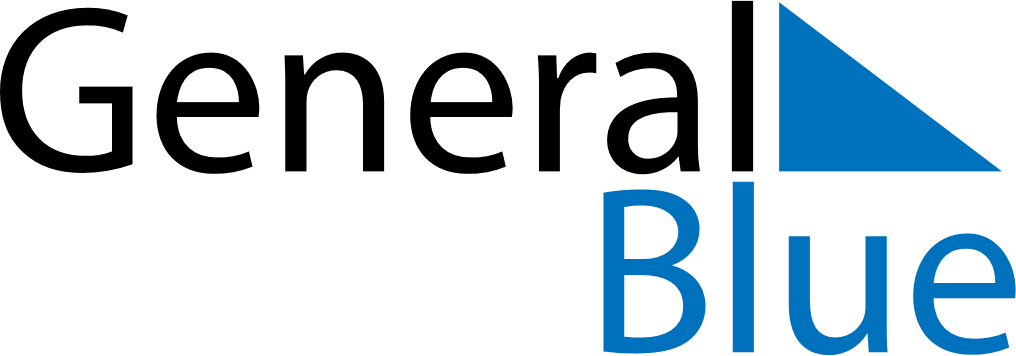 August 11, 2024 - August 17, 2024Weekly CalendarAugust 11, 2024 - August 17, 2024SundayAug 11MondayAug 12TuesdayAug 13WednesdayAug 14ThursdayAug 15FridayAug 16SaturdayAug 17MY NOTES